Lord Jesus, think on me         Hymnal 1982 no. 641       Melody: St Bride       S.M.Words from AMNS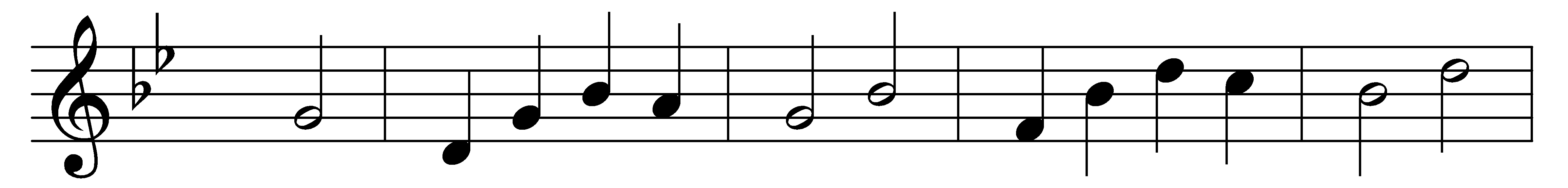 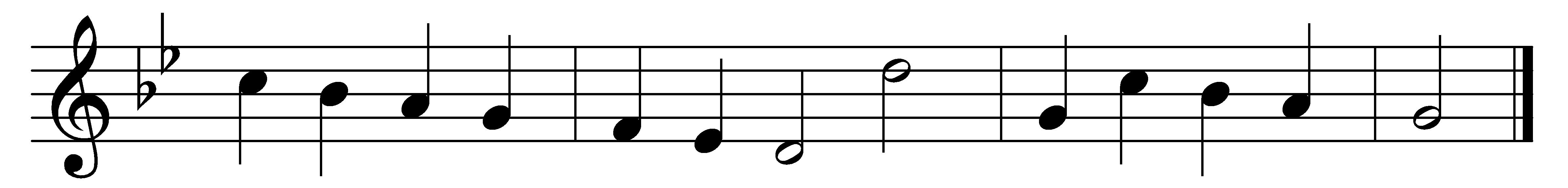 Lord Jesus, think on me,and purge away my sin;from earthborn passions set me free,and make me pure within.Lord Jesus, think on mewith many a care opprest;let me thy loving servant be,and taste thy promised rest.Lord Jesus, think on me,nor let me go astray;through darkness and perplexitypoint thou the heavenly way.Lord Jesus, think on me,that, when the flood is past,I may the eternal brightness see,and share thy joy at last.Words: Synesius of Cyrene (c. 375-c. 414), translated by Allen William Chatfield (1808-1896)Music: Samuel Howard (1710-1782)